Allegato 3 Dichiarazione di intenti (in caso di costituenda ATI/ATS)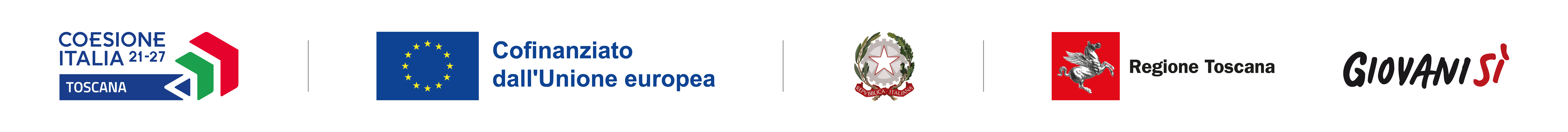 Oggetto: PR FSE+ 2021-2027 – Priorità 4 – Attività 4.f.3. Avviso pubblico “Stage transnazionali per migliorare le transizioni tra istruzione, formazione e lavoro e favorire lo sviluppo delle soft skills”I sottoscritti:1) ……………….…………………………………...  nato a ………………………….……..il …………… CF .............................… residente in .......................................................................in qualità di legale rappresentante di ………………………………………………….... con sede legale in (indicare indirizzo, Comune e Provincia)…………………………………………………....………………....2) ……………….…………………………………...  nato a ………………………….……..il …………… CF .............................… residente in .......................................................................in qualità di legale rappresentante di ………………………………………………….... con sede legale in (indicare indirizzo, Comune e Provincia)…………………………………………………....………………....3) ……………….…………………………………...  nato a ………………………….……..il …………… CF .............................… residente in .......................................................................in qualità di legale rappresentante di ………………………………………………….... con sede legale in (indicare indirizzo, Comune e Provincia)…………………………………………………....………………....in caso di approvazione del progetto denominato………………………acronimo…..…… presentato a seguito dell’avviso “Stage transnazionali” PR FSE+ 2021-2027 Attività 4.f.3DICHIARANOdi provvedere entro 30 giorni dalla data di pubblicazione sul BURT del decreto che assume l’impegno finanziario a favore dei vincitori ad associarsi formalmente in ATS;di conferire mandato speciale con rappresentanza, all’interno dell’ATS, incluso il mandato unico all’incasso della sovvenzione, a  …………………………………………………………………Luogo e dataFirma e timbro dei legali rappresentanti di tutti i componenti il partenariato…………………………………………………………………………………………(in caso di firma autografa allegare copia leggibile ed in corso di validità del documento di identità)